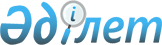 О ввозе и вывозе источников радиоактивного излученияПостановление Правительства Республики Казахстан от 15 июня 1999 года № 758

      В соответствии с постановлением Правительства Республики Казахстан от 30 июня 1997 года № 1037 P971037_ "О лицензировании экспорта и импорта товаров (работ, услуг) в Республике Казахстан" (САПП Республики Казахстан, 1997 г. № 29, ст. 266) Правительство Республики Казахстан постановляет: 

      1. Разрешить Тенгизскому филиалу Общества с ограниченной ответственностью по строительно-изоляционным работам "Рейнхольд Мала" в Республике Казахстан ввоз (с последующим вывозом) из Венгерской Республики в Республику Казахстан четырех источников радиоактивного излучения Ir-192 активностью 2,96 ТБк (код ТН ВЭД-2844) для проведения работ по контролю качества сварных швов на Тенгизском нефтегазовом комплексе согласно договору с фирмой "Тенгизтехносервис" от 1 июня 1998 года. 

      2. Министерству энергетики, индустрии и торговли Республики Казахстан выдать лицензию в установленном порядке.     3. Контроль за исполнением настоящего постановления возложить на Комитет по атомной энергии Министерства науки и высшего образования Республики Казахстан.     4. Настоящее постановление вступает в силу со дня подписания.     Премьер-Министр     Республики Казахстан    (Специалисты: Кушенова Д.                  Жакупова Э.)     
					© 2012. РГП на ПХВ «Институт законодательства и правовой информации Республики Казахстан» Министерства юстиции Республики Казахстан
				